ZARZĄD PORTU MORSKIEGO HEL SPÓŁKA Z O.O.Ul. KURACYJNA 184-150 HEL PLAN GOSPODAROWANIA ODPADAMI ZE STATKÓW DLA morskiego portu hel HEL 2023Aktualizacja maj 2023r.Spis treściWprowadzeniePodstawa prawnaNazwa, siedziba, adres,  forma prawna podmiotu zarządzającego Portem Hel,Informacje na temat Portu HelIdentyfikacja odpadów, ilości przewidziane do odbioru w ciągu roku.Odpady olejowe, zał I Konwencji Marpol 73/78Odpady stałe , zał. V Konwencji Marpol 73/78Ścieki sanitarne, zał. IV Konwencji Marpol 73/78Pozostałości z oczyszczania spalin, zał. VI Konwencji MarpolOdpady zawierające substancje zubożające warstwę ozonową,Odpady elektroniczne oraz baterie i akumulatory,Odbiór pozostałości ładunkowych ze statkówDziałania w zakresie gospodarowania odpadamiProcedury odbioru odpadów6.1.1 Procedury odbioru wód zaolejonych6.1.2 Procedury odbioru odpadów stałych6.1.3. Procedury odbioru ścieków sanitarnychUnieszkodliwianie i zagospodarowanie odpadówWykaz dostępnych informacji o trybie i sposobie odbioru odpadów ze statkówSystem opłat za odbiór i zagospodarowanie odpadów ze statkówEwidencja odpadów ze statkówOdbiór odpadów olejowychOdbiór odpadów stałychOdbiór ścieków sanitarnychWspółpraca z innymi podmiotami w zakresie gospodarowania odpadami ze statkówNadzór nad gospodarowaniem odpadami, wyznaczenie osoby odpowiedzialnej. Procedury dotyczące zgłaszania nieprawidłowości związanych                     z funkcjonowaniem urządzeń odbiorczych Rejestrowanie bieżącego użycia portowych urządzeń odbiorczych Lokalizacja portowych urządzeń odbiorczych i ich charakterystyka 12.1. Urządzenia do odbioru wód zaolejonych12.2.Urządzenia do odbioru odpadów ze statków12.3. Urządzenia do odbioru ścieków sanitarnychOpis procedury konsultacji projektu planu gospodarowania odpadami ze statków1.   WprowadzeniePlan gospodarowania odpadami  ze statków został opracowany dla Portu Morskiego            w Helu.  Plan ten opracowano w oparciu o Ustawę z dnia 22 maja 2022 r. o portowych urządzeniach do odbioru odpadów ze statków (Dz.U.2022 poz.1250). Poprzedni plan zatwierdzony był decyzją Starosty Puckiego ROŚ.6230.1.2020 z dnia 9 czerwca 2021r. 2.  Podstawa prawnaUstawa z dnia 14 grudnia 2012r. o odpadach (  Dz.U.2022.699 t.j.                      z dnia 2022.03.29Rozporządzenie Ministra Klimatu z dnia 2 stycznia 2020 r. w sprawie katalogu odpadów (Dz.U.2020.10 z dnia 2020.01.03).Konwencja o ochronie środowiska morskiego obszaru Morza Bałtyckiego sporządzona w Helsinkach dnia 9 kwietnia 1992r, (Dz.U. z 2000 r. Nr 28, poz. 346).Konwencja MARPOL, Międzynarodowa konwencja o zapobieganiu zanieczyszczaniu morza przez statki, 1973 r., sporządzona w Londynie dnia 2 listopada 1973 r., zmieniona Protokołem uzupełniającym sporządzonym                   w Londynie dnia 17 lutego 1978 r. (Dz. U. z 1987 r. poz. 101) oraz Protokołem uzupełniającym sporządzonym w Londynie dnia 26 września 1997 r. (Dz. U.                  z 2005 r. poz. 1679).Ustawa z dnia 16 marca 1995r. o zapobieganiu zanieczyszczaniu morza przez statki    ( Dz.U.2020.1955 t.j. z dnia 2020.11.05)3. Nazwa, siedziba i adres oraz forma prawna podmiotu zarządzającego Portem HelZarząd Portu Morskiego Hel Spółka z ograniczoną odpowiedzialnością ul. Kuracyjna 1  84-150 Hel jest podmiotem zarządzającym  Portem Morskim  w Helu.4. Informacje na temat Portu HelPort Hel położony jest w południowej części Mierzei Helskiej. Oprócz funkcji związanych z obsługą żeglugi pasażerskiej, rybołówstwa i żeglarstwa posiada  także funkcję  przemysłową związaną z przetwórstwem rybnym. W Porcie Hel zarejestrowanych jest 9  kutrów rybackich i 6 łodzi rybackich,             oraz  10  jednostek sportowych ( wędkarstwo i przewozy pasażerów).Roczna ilość zawinięć (dane z 2022 r.) do Portu Hel przedstawia się następująco:Ilość jednostek wychodzących:jednostki rybackie 		                   –  1840 statki żeglugi pasażerskiej 	                    –  820  inne jednostki polskie i obcych bander        -   10 jachty polskie 	i obcych bander		–    3550ilość pasażerów przywiezionych                 	–  89665 Ilość pasażerów wywiezionych	                     –  77663Ilość jednostek wchodzących:jednostki rybackie		                     –   1840statki żeglugi pasażerskiej                            –     820inne jednostki polskie i obcych bander         –      10      jachty polskie i obcych bander	          –   35505. Identyfikacja odpadów, ilości przewidziane do odbioru w ciągu roku                         5.1.   Odpady olejowe zał. I Konwencji Marpol  73/78Z zarejestrowanych 9 kutrów rybackich i 6 łodzi rybackich oraz 10 jednostek sportowych w zależności od ilości dni przepracowanych w morzu na łowiskach, szacuje się wytworzenie 60 m3 wód zaolejonych rocznie. Z dotychczasowego doświadczenia wynika, że obce statki średnio rocznie                     w porcie   w Helu zdają około 3,0 m3 wód zaolejonych. Łącznie należy przewidywać, że w Morskim Porcie  w Helu może być zdawane ok. 60 m3 wód zaolejonych, czyli ok. 60,0 ton.Ponieważ na terenie Portu Morskiego Hel nie ma stacji paliw ani punktu zaopatrywania statków w paliwo płynne, nie ma warunków do przyjmowania                                                i składowania olejów przepracowanych. Dotychczas nie odbierano olejów przepracowanych i nie przewiduje się ich odbioru.Statki powinny zdawać oleje przepracowane w portach, w których zaopatrują się                    w paliwo płynne. 5.2. Odpady stałe zał. V Konwencji Marpol 73/78   W Porcie Hel do odbioru odpadów ze statków są postawione na nabrzeżach  pojemniki plastikowe do segregacji odpadów oraz niesegregowanych o pojemności 0,1 m3  a także do zużytych narzędzi połowowych - 0,24 m3. Biernie poławiane odpady segregowane są do pojemników. Odpady ze statków zdawane są  do pojemników z uwzględnieniem ich segregacji na poszczególne frakcje, wywożone własnymi pojazdami na plac składowy Zarządu Portu Morskiego Hel Sp. z o.o. następnie specjalistycznymi  samochodami - śmieciarkami – firmy Eko-Hel BIS sp. z o.o. wywożone na PSZOK Hel. W Porcie Hel szacuje się wytworzenie 150 m3 odpadów stałych ze statków, łącznie według dotychczasowych danych średniorocznie w Porcie Morskim w Helu jest wytwarzanych ok. 150 m3 śmieci stałych, tj. około 60ton.Wszystkie w/w śmieci stałe nie są odpadami niebezpiecznymi.Ścieki sanitarne zał. IV Konwencji Marpol 73/78. Na dzień dzisiejszy  kutry  i  łodzie rybackie ścieków  sanitarnych nie  zdają.                W Porcie Hel zdawane są ścieki sanitarne ze statków żeglugi pasażerskiej.    Dla jednostek sportowych uruchomiony został na pirsie w Basenie Jachtowym punkt odbioru ścieków sanitarnych.  Kutry rybackie od 1 stycznia 2005r., zgodnie z wymogami Dyrektywy UE                                     i Bałtyckiej Strategii w zakresie urządzeń odbiorczych do odbioru i zagospodarowania odpadów ze statków muszą być wyposażone w zbiorniki retencyjne na ścieki sanitarne (kutry zbudowane po 1.01.2000r.) lub wyposażone w toalety przenośne (kutry zbudowane przed 2000r.).Odbiór ścieków sanitarnych ze statków może się odbywać za pomocą studzienek kanalizacyjnych wyposażonych w złącze uniwersalne.5.4.  Pozostałości z oczyszczania spalin  zał. VI Konwencji MarpolW Porcie Hel nie ma możliwości odbioru odpadów tej kategorii. Na dzień dzisiejszy  kutry, łodzie rybackie  i statki  żeglugi pasażerskiej  w/w rodzaju odpadów nie  zdają – jednostki przystosowane są do stosowania niskosiarkowego oleju napędowego żeglugowego w związku z powyższym nie wymagają stosowania instalacji oczyszczania spalin.5.5.   Odpady zawierające substancje zubożające warstwę ozonowąZgodnie z art. 7 ust.9  Ustawy o portowych urządzeniach do odbioru odpadów ze statków odpady zawierające substancje powodujące zubożenie warstwy ozonowej powstające w trakcie działalności tj.  naprawy , wymiany, montażu  lub demontażu znajdujących się na statkach urządzeń i instalacji zobowiązany jest odebrać podmiot je wykonujący.5.6 Odpady elektroniczne oraz baterie i akumulatoryOdpady takie nie były w ostatnich latach przekazywane do portowych urządzeń odbiorczych. Mając na uwadze zadania nałożone na podmiot zarządzający portem, wynikające z art. 6 ust. 3 ustawy o portowych urządzeniach do odbioru odpadów ze statków, Zarząd Portu Morskiego Hel Sp. z o.o. zapewnia urządzenia do odbioru odpadów elektronicznych oraz baterii i akumulatorów.   5.7  Odbiór pozostałości ładunkowych ze statkówW Porcie Hel ładunkiem są wyłącznie ryby, które w całości są rozładowywane systemem pompowym na samochody. 6.   Działania w zakresie gospodarowania odpadami Gospodarka odpadami w porcie odbywa się w sposób racjonalny i zgodny                               z obowiązującymi przepisami. Urządzenia odbiorcze posiadają odpowiednią przepustowość z uwzględnieniem sytuacji awaryjnych bądź wypadków. Odbiorem odpadów zajmują się wyspecjalizowane firmy operujące w danym rejonie jak również posiadające stosowne pozwolenia w obrocie odpadami. Odbiór odpadów niebezpiecznych następuje po wcześniejszym przekazaniu informacji   o odpadach przez kapitana statku. 6.1 Procedury odbioru odpadów Zarząd Portu Morskiego Hel uaktualnia i udostępnia na swojej stronie internetowej informacje o odbiorze odpadów ze statków w języku polskim oraz w języku angielskim. Zarządzający portem morskim w Helu w chwili wprowadzenia do Narodowego Systemu SafeSeaNet informacji o Porcie Hel zgodnie z art. 7 ust. 3 ustawy o portowych urządzeniach do odbioru odpadów ze statków (Dz. U. 2022 poz. 1250), zastosuje się do wymagań tego systemu w sposób określony w w/w ustawie.Procedura  przekazywania  odpadów  powstających   na statkach    składa   się                 z następujących elementów:PowiadamianieFizyczny odbiór odpadówPrzekazanie dokumentów potwierdzającychEwidencjonowanie ilości i rodzajów odpadówKapitan statku lub jego przedstawiciel przed zawinięciem do portu lub przystani morskiej znajdującej się na terytorium Rzeczypospolitej Polskiej powiadamia podmiot zarządzający portem lub przystanią morską o zamiarze zdania odpadów ze statków, informując o odpadach ze statków znajdujących się na statku za pomocą Krajowego Pojedynczego Punktu Kontaktowego. Zasadę tą stosuje się  do statków o pojemności brutto (GT) 300 jednostek i większej, z wyjątkiem statków rybackich, statków zabytkowych i rekreacyjnych jednostek pływających o długości mniejszej niż 45 metrów. Statek podczas postoju w porcie lub przystani morskiej albo w stoczni znajdujących się na terytorium Rzeczypospolitej Polskiej jest obowiązany zdać do portowych urządzeń do odbioru odpadów ze statków wszystkie odpady ze statków, których zrzut do Morza Bałtyckiego jest niedozwolony.Port powinien zapewnić urządzenia odbiorcze (do odbioru wód zaolejonych, śmieci stałych, ścieków sanitarnych) dla przyjęcia takiej ilości i rodzaju odpadów, która wynika z normalnej eksploatacji statków jednostek rybackich i jednostek rekreacyjnych, zgodnie  z ustawą z  22 maja 2022 r. o portowych urządzeniach do odbioru odpadów ze statków (Dz.U.2022 poz.1250) oraz biorąc pod uwagę zwolnienia wynikające z art. 10 ustawy o zapobieganiu zanieczyszczaniu morza przez statki.  W przypadku, gdy pojemność urządzenia odbiorczego jest zbyt mała dyspozytor portu  informuje o tym fakcie kapitana statku i informuje o możliwości  odbiór odpadów przez firmy posiadających stosowne zezwolenia.W Porcie Hel funkcjonują samoobsługowe portowe urządzenia do odbioru odpadów dla odpadów z załącznika V Konwencji Marpol A,B,C– odpady komunalne .Pozostałe : wody zaolejone( I Marpol), ścieki( IV Marpol), pozostałe wymienione w V Marpol zdawane do samoobsługowych urządzeń pod nadzorem pracownika Zarządu Portu Morskiego Hel Spółka z o.o. po uprzednim zawiadomieniu na co najmniej godzinę przed zdawaniem w godzinach 7-15 w dni robocze poniedziałek - piątek.Opłaty za odbiór i przetwarzanie odpadów ze statków określają przepisy rozdziału 4 ustawy o portowych urządzeniach do odbioru odpadów ze statków.6.1.1 Procedury odbioru wód zaolejonychOdbiór wód zaolejonych z kutrów i łodzi rybackich odbywa się  bezpośrednio do podziemnego zbiornika magazynowego o pojemności 20m3 zlokalizowanego w Nabrzeżu Remontowym. Odbiór ze zbiornika  autocysterną OILER Sp. z o.o. w Gdyni. Odbiorem transportem  i utylizacją odpadów olejowych w porcie zajmuje się OILER  Sp. z o.o. w Gdyni, posiadające poniższe wymagane prawem dokumenty na odbiór odpadów: ·      Decyzja Nr ŚR.Ś.II.6619/7/2005/2006 z dnia 19.08.2006 r. – pozwolenie zintegrowane dla instalacji odzysku olejów – wydana przez Wojewodę Pomorskiego.·      Decyzja - Zmiana pozwolenia zintegrowanego – zmiana prowadzącego instalację Nr DROŚ-S.7222.20.2019.AŁ z dnia 2019-10-16 – wydana przez Urząd Marszałkowski Województwa Pomorskiego.·      Decyzja Nr ŚR.Ś.II.6619/7/2005/2006 z dnia 19.08.2006 r. – pozwolenie zintegrowane dla instalacji odzysku olejów – wydana przez Wojewodę Pomorskiego.·      Decyzja – zmiana pozwolenia zintegrowanego Nr DROŚ.P.Z.ES.7650/3/09 z dnia 9.04.2009 r. – wydana przez Marszałka Województwa Pomorskiego.·      Decyzja – zmiana pozwolenia zintegrowanego Nr DROŚ.P.Z.IS.7650/28/09 z dnia 30.10.2009 r. – wydana przez Marszałka Województwa Pomorskiego.·      Decyzja -zmiana pozwolenia zintegrowanego Nr DROŚ-S.7222.15.2012.ES z dnia 26 kwietnia 2012 roku – wydana przez Marszałka Województwa Pomorskiego.·      Decyzja – zmiana pozwolenia zintegrowanego Nr DROŚ-SO.7222.82.2014.IS z dnia 04.12.2014 r. – wydana przez Marszałka Województwa Pomorskiego.·      Decyzja – zmiana pozwolenia zintegrowanego Nr DROŚ-SO.7222.18.2015/2016.IS z dnia 03.06.2016 r. – wydana przez Marszałka Województwa Pomorskiego.·      Decyzja - Zmiana pozwolenia zintegrowanego Nr DROŚ-S.7222.9.2018.BA z dnia 14.03.2018 r. – wydana przez Urząd Marszałkowski Województwa Pomorskiego.·      Decyzja - Zmiana pozwolenia zintegrowanego Nr DROŚ-S.7222.20.2019.AŁ z dnia 16.10.2019 r. – wydana przez Urząd Marszałkowski Województwa Pomorskiego.·      Zezwolenie na zbieranie odpadów – decyzja wydana przez Prezydenta Miasta Gdyni nr ROG.6233.15.2020.KK z dnia 27.01.2021Numer rejestrowy: 000013213Przedsiębiorstwo to jest zobowiązane do ewidencjonowania ilości odebranych wód zaolejonych, przekazania dokumentów potwierdzających zdanie wód zaolejonych oraz wykonywanie sprawozdań kwartalnych i rocznych dla przedstawiciela Zarządu Portu Hel. Zarząd Portu Morskiego Hel Sp. z o.o. usługę odbioru, transportu i utylizacji odpadów olejowych powierza OILER Spółce z ograniczoną odpowiedzialnością z siedzibą 81-336 Gdynia,  Al.Solidarności 2.6.1.2   Procedury odbioru odpadów stałychSegregowane odpady powstające na statku wymienione w Załączniku V Konwencji Marpol włączając w to biernie poławiane odpady w nieuszkodzonych workach plastikowych powinny być wrzucane do oznaczonych pojemników o pojemności 0,1 m3 postawionych na nabrzeżu( odpady zmieszane, metale i tworzywa sztuczne, papier, szkło) odpady zbierane są następnie na  placu składowym Zarządu Portu Hel                        i odbierane następnie przez Eko-Hel BIS sp. z o.o. Dotychczas w porcie nie były zbierane odpady niebezpieczne, np. oznaczone kodem 15.02.02. – zgodnie  z  Rozporządzeniem Ministra Klimatu z dnia 2 stycznia 2020 r.               w sprawie katalogu odpadów (Dz.U.2020.10 z dnia 2020.01.03) z tym, że odpady powstające w trakcie okresowego czyszczenia magistrali i studzienek odprowadzania wód deszczowych do odbiornika wodnego oznaczone kodem 15.02.03., 19.08.02. są                  i będą odbierane i wywożone przez upoważnione firmy, Kogut Usługi Komunalne Ksenia Tyszyńska 82-400 Sztum ul. Żeromskiego 12 lub OILER  Sp. z o.o. w Gdyni.Pozostałe odpady jak w/w oznaczone kodem 15.02.02. np. czyściwo, filtry olejowe, szmaty zanieczyszczone olejami, załogi statków są zobowiązane zdawać w/w odpady   w portach, w których zdawać będą oleje przepracowane.Odbiorem odpadów i śmieci, z terenu Portu Hel zajmuje się Eko-Hel BIS sp. z o.o. posiadający decyzję ROŚ.6233.12.2014 z 16 lipca 2014 roku na zbieranie                       i magazynowanie odpadów komunalnych.Zgodnie z w/w umową odpady stałe są wywożone do  PSZOK Hel, natomiast odpady ciekłe do biologicznej oczyszczalni ścieków w mieście Helu.Zużyte narzędzia połowowe zbierane do jednego pojemnika o pojemności 0,24 m3.6.1.3. Procedury odbioru ścieków sanitarnych Na dzień dzisiejszy brak jest zainteresowania ze strony kutrów rybackich zdawaniem ścieków sanitarnych. Jak już wspomniano, ścieki sanitarne ze statków pasażerskich,   pływające na trasie Gdynia – Hel, są zdawane w Porcie Hel. W Basenie Jachtowym uruchomiony został punkt odbioru ścieków sanitarnych , widoczne jest wzrastające zainteresowanie możliwością wypompowywania  nieczystości  płynnych przez   jednostki sportowe.Zgodnie z Bałtycką Strategią w zakresie urządzeń do odbioru odpadów powstających na statkach, jak również Dyrektywy 2000/59/EC Parlamentu Europejskiego i Rady Unii Europejskiej kutry rybackie są  zobowiązane   z    dniem  1 stycznia 2005 r. do zdawania w porcie ścieków sanitarnych. I tak kutry rybackie zbudowane po 1 stycznia 2000 r. są wyposażone w instalację sanitarną i zbiornik  retencyjny na ścieki. Natomiast kutry rybackie zbudowane przed 1 stycznia 2000 r. będą zobowiązane do posiadania toalet przenośnych.Ścieki sanitarne z kutrów rybackich od 1 stycznia 2005 r. mogą być odbierane po przez studzienkę kanalizacyjną i transportowane  kanalizacją sanitarną do oczyszczalni ścieków w mieście Hel.6.2.   Unieszkodliwienie i zagospodarowanie odpadów ze statków  (ostateczne pozbycie się odpadów statkowych).                            Decyzję co do wyboru sposobu unieszkodliwiania i zagospodarowania odpadów ze statków pozostawia się przedsiębiorstwu odbierającemu odpady. Sposoby te muszą być zgodne z zasadami i kryteriami ochrony środowiska w miejscu realizacji wybranej technologii. Kwestie te podlegają uzgodnieniu i decyzji wojewody, starosty oraz Urzędu Morskiego zgodnie z otrzymanym zezwoleniem na odbiór, transport                  i utylizację odpadów niebezpiecznych.6.3.  Wykaz dostępnych informacji o trybie i sposobie odbioru odpadów ze statkówZarząd Portu Morskiego Hel  przygotowuje i aktualizuje szczegółowe informacje dotyczące sposobu i warunków  odbioru odpadów zawartych w Planie gospodarowania odpadami oraz stawek  zawartych  w Cenniku Usług Portowych .Informacje dostępne są na stronie internetowej   www.porthel.home.pl .6.4  System opłat za odbiór i zagospodarowanie odpadów ze statków Za odbiór i przetwarzanie odpadów ze statków innych niż pozostałości ładunku, armatorzy wnoszą opłaty pośrednią, dodatkową i specjalną. Opłatę pośrednią, przez którą rozumie się opłatę za świadczenie usług portowych w zakresie portowych urządzeń do odbioru odpadów ze statków, uiszcza każdy statek niezależnie od faktycznego odprowadzania odpadów ze statków. Opłata pośrednia obejmuje koszty pośrednie i stanowi co najmniej 30% całkowitych kosztów bezpośrednich rzeczywistego odprowadzania i przetwarzania odpadów ze statków w roku poprzedzającym,                        z możliwością uwzględnienia również kosztów związanych z przewidywanym natężeniem ruchu w roku następnym. Opłata pośrednia w pełni pokrywa koszty odbioru i przetwarzania odpadów ze statków określonych w załączniku V do Konwencji MARPOL, włączając w to odpady związane z ładunkiem, inne niż pozostałości ładunku. W przypadku wystąpienia  wśród odpadów wskazanych w pkt. 5 biernie poławianych odpadów, statki mogą zdać je w porcie bez ponoszenia dodatkowych opłat. Opłatę dodatkową Zarząd Portu Morskiego  Hel  pobiera, jeżeli ich ilość przekracza maksymalną pojemność magazynowania statku, która została zadeklarowana oraz odbiór dodatkowych ilości odpadów ze statków nieobjętych opłatą pośrednią. Odbiór odpadów ze statków w czasie i w warunkach innych niż określone w planie gospodarowania odpadami ze statków dla portu Hel następuje za opłatą specjalną Zarząd Portu Morskiego Hel  na podstawie analizy wielkości i częstotliwości zawinięć jednostek do portu określił wielkości i ilości urządzeń odbiorczych oraz warunki techniczne systemu ich eksploatowania. Odbiór wód zaolejonych do opomiarowanego  zbiornika – opłata dodatkowa ustalona wg. ilości zdanego odpadu a wysokość opłaty określana jest w Cenniku Usług Portowych.Odbiór odpadów stałych komunalnych  opłata pośrednia zgodnie z Cennikiem Usług Portowych wg ilości.Odbiór ścieków  sanitarnych – opłata dodatkowa ustalona wg. ilości zdanego odpadu a wysokość opłaty określana jest w Cenniku Usług Portowych. Odbiór odpadów, których nie zapewnia Zarząd Portu Morskiego Hel : odpady zawierające substancje zubażające warstwę ozonową, pozostałości ładunkowe, odpady z instalacji oczyszczania spalin  może być realizowany jedynie przez wyspecjalizowane firmy.                                                                                                                                    7.    Ewidencja odpadów ze statków                                                                                    7.1.   Odbiór wód zaolejonych Do ewidencjonowania ilości zdanych odpadów wód zaolejonych ze statków do zbiornika magazynowego o pojemności 20m3 oraz ilości odebranych wód zaolejonych ze zbiornika   przez   autocysternę   OILER SP. z o.o. w Gdyni zobowiązany jest przedstawiciel  Zarządu Portu  Hel , który będzie prowadził kartę ewidencji odbioru odpadów ze statków, tj. pan Zbigniew Rydz. Karta ewidencji odbioru wód zaolejonych ze zbiorników w porcie powinna zawierać                  w rubrykach pionowych:nr kutra rybackiego, łodzi rybackiej, statku wycieczkowegomiejsce postoju kutra, łodzi rybackiej, statku wycieczkowego,datę odbioru odpadów,ilość odebranych odpadów w m3 
OILER Sp. z o.o. w Gdyni odbierające odpady olejowe ze zbiornika magazynowego           w obecności przedstawiciela Zarządu Portu Hel i transportujące te odpady do oczyszczalni wód zaolejonych jest zobowiązane do ewidencjonowania ilości odebranych odpadów olejowych, przekazania dokumentów potwierdzających zdanie wód zaolejonych – wystawiana jest każdorazowo karta odbioru odpadów.Ilości i rodzaje zdanych odpadów z kutrów, łodzi rybackich i statków wycieczkowych do portowych urządzeń odbiorczych określana jest przez przedstawiciela  Zarządu Portu Hel i podawana  armatorowi jednostki  rybackiej lub statku wycieczkowego.Przedsiębiorstwo realizujące odbiór odpadów ze statków, dalszy transport i ich zagospodarowanie, prowadzi ewidencję zgodnie z postanowieniami ustawy                               o odpadach oraz przygotowuje  i przesyła  do przedstawiciela Zarządu Portu Hel sprawozdania o ilości i rodzajach odebranych odpadów ze zbiornika .7.2. Odbiór odpadów stałych O szacunkowych ilościach i rodzajach odpadów z kutrów, łodzi rybackich                               i statków wycieczkowych, zdawanych do portowych urządzeń odbiorczych, szyper danej łodzi rybackiej lub kutra rybackiego każdorazowo powiadamia przedstawiciela Zarządu Portu Hel, który jest osobą odpowiedzialną za prowadzenie ewidencji odpadów odbieranych z łodzi rybackich i statków wycieczkowych w porcie Hel.Natomiast Eko-Hel BIS sp. z o.o., który odbiera segregowane i zmieszane  odpady komunalne z terenu Portu  (w tym i ze statków )  -   z portowych urządzeń odbiorczych składa sprawozdanie miesięczne, kwartalne i roczne o ilościach i rodzajach  odpadów                  i przesyła je do przedstawiciela Zarządu Portu Hel  to jest panu Zbigniewowi Rydzowi. Każdorazowo odbiór odpadów portowych urządzeń odbiorczych przez Eko-Hel BIS sp.      z o.o. powinien być potwierdzony przez osobę odpowiedzialną za realizację planu, tj. przedstawiciela Zarządu Portu Hel.7.3.  Odbiór ścieków sanitarnychOdbiór ścieków sanitarnych ze statków odbywa się za pomocą studzienek kanalizacyjnych wyposażonych w złącze uniwersalne i rejestrowany jest w książce służb portowych.Port Hel posiada kanalizację sanitarną i dla jednostek pływających wyposażony jest w:studzienkę kanalizacyjną znajdującą się w Nabrzeżu Jachtowym,w Basenie Jachtowym -  głowica Pirsu Rybackiego - punkt odbioru ścieków sanitarnych - pompa samozasysająca,studzienkę kanalizacyjną znajdującą się w Nabrzeżu Wyładunkowym,studzienkę kanalizacyjną w Nabrzeżu Remontowym.Zgodnie z Konwencją „MARPOL” 73/78 Załącznik IV przepis 5 „Ścieki”, statekzdający ścieki jak i urządzenie odbiorcze na nabrzeżu muszą mieć identyczne znormalizowane wymiary kołnierzy i łączników wyładunkowych. 8.   Współpraca z innymi podmiotami w zakresie gospodarowania odpadami ze statkówZarząd Portu Morskiego Hel Sp. z o.o. w ramach gospodarowania odpadami ze statków współpracuje z następującymi podmiotamiOILER Sp. z o.o.,Urząd Miasta Hel,Eko-Hel BIS sp. z o.o.,Państwowa  Straż Pożarna w PuckuMorska Służba Poszukiwania i RatownictwaWspółpraca ta  dotyczy gospodarowania następującymi odpadami ze statków:odpady olejowe,odpady stałe (śmieci),ścieki sanitarnea współpraca z Państwową Strażą Pożarną w Pucku i Morską Służba Poszukiwania     i Ratownictwa będzie dotyczyła skutków likwidacji ewentualnego rozlewu olejowego w czasie odbioru wód zaolejonych z tymczasowego  zbiornika magazynowego przez autocysternę OILER Sp. z o.o. w Gdyni.Współpraca pomiędzy osobą odpowiedzialną za realizację planu gospodarowania odpadami ze statków dla portu Hel a OILER Sp. z o.o. będzie polegała na:- powiadamianiu OILER Sp. z o.o. o potrzebie odbioru wód zaolejonych ze zbiornika magazynowego,- nadzorze i kontroli przedstawiciela Zarządu Portu Hel podczas operacji wypompowywania ze zbiornika magazynowego wód zaolejonych przez autocysternę OILER Sp. z o.o.,- otrzymywaniu kwartalnych i rocznych sprawozdań od firmy OILER Sp. z o.o. co do ilości odebranych ze zbiornika magazynowego wód zaolejonych.W Porcie Hel odpady stałe odbierane z kutrów i łodzi rybackich oraz ze statków pasażerskich składowane są  do oznakowanych pojemników na odpady stałe. Zasady współpracy : Urząd  Miasta Hel i Eko-Hel BIS sp. z o.o.  z jednej strony a portem reprezentowanym przez   Zarząd Portu Morskiego Hel  Sp. z o.o.  z  drugiej strony, reguluje ustawa z dnia 13 września 1996 r. o utrzymaniu czystości i porządku w gminach. Nałożyła ona na gminę obowiązek stopniowego wprowadzania nowego systemu gospodarki odpadami. Zgodnie z powyższym odpady  zbierane są na placu składowym Zarządu Portu Hel , i odbierane następnie przez Eko-Hel BIS sp. z o.o. Ilości i rodzaje odebranych odpadów z terenu Portu  Hel przez Eko-Hel BIS sp.              z o.o. powinny być przekazane do osoby odpowiedzialnej za prowadzenie ewidencji i za realizację planu gospodarowania odpadami ze statków ZPM Hel Sp. z o.o.                               w sprawozdaniach miesięcznych, kwartalnych i rocznych.Szczególny rodzaj współpracy z Państwową Strażą Pożarną i Morską Służbą Poszukiwania i Ratownictwa będzie wymagany w wypadku zaistnienia awaryjnego rozlewu wód zaolejonych podczas przepompowywania tych wód przez autocysternę ze zbiornika magazynowego (w wyniku pęknięcia węża elastycznego, nieuwagi operatora autocysterny, przelania itp.).Współpraca przedstawiciela  ZPM Hel  Sp. z o.o.  w wyżej opisanej sytuacji będzie miała na celu jak najszybsze zebranie oleju z powierzchni gruntu za pomocą sorbentów, a w wypadku przedostania się wód zaolejonych do basenu portowego, do postawienia zapory uniemożliwiającej rozprzestrzenianie się oleju oraz zebranie go w zależności od grubości warstwy oleju za pomocą zbieracza.                                   9. Nadzór nad gospodarowaniem odpadami ze statków, wyznaczanie osoby przez podmiot zarządzający do nadzoru nad gospodarowaniem odpadami ze statkówOrganem inspekcyjnym dla statków, zgodnie z postanowieniami ustawy                                  o zapobieganiu zanieczyszczeniom morza przez statki, jest dyrektor urzędu morskiego      (w jego imieniu działający kapitan, bosman portu i inspektor ochrony środowiska urzędu morskiego). Jednocześnie zgodnie z Ustawą z dnia 12 maja 2022 r. września 2002 r. o portowych urządzeniach do odbioru odpadów ze statków podmiot zarządzający portem powinien zapewnić w porcie urządzenia odbiorcze wystarczające do zaspokojenia potrzeb statków zawijających do portu. Każdy port musi posiadać i realizować plan odbioru                               i zagospodarowania odpadów ze statków – obowiązek ten spoczywa na podmiocie zarządzającym portem, czyli  Zarządzie Portu Morskiego  Hel Sp. z o.o.  Nadzór w Porcie Hel nad przestrzeganiem przepisów tej ustawy sprawuje przedstawiciel  Zarządu Portu Hel  pan Zbigniew Rydz – osoba odpowiedzialna za realizację planu gospodarowania odpadami ze statków oraz bosman portu.W porcie Hel właścicieli kutrów i łodzi rybackich, rybaków indywidualnych               organizacji o procedurach gospodarowania odpadami ze statków, zgodnie                              z opracowanym planem gospodarowania odpadów ze statków, powinna poinformować osoba odpowiedzialna za realizację tego planu, to jest przedstawiciel Zarządu Portu Morskiego Hel  Sp. z o.o. – Pan Zbigniew Rydz.Obowiązki osoby odpowiedzialnej za realizację planu: nadzór i kontrola nad planem gospodarowania odpadami ze statków,prowadzenie ewidencji zdanych do urządzeń odbiorczych ilości i rodzajów odpadów ze statków,współpraca z bosmanem Urzędu Morskiego w Gdyni i inspektorem ochrony środowiska Urzędu Morskiego   w Gdyni w realizacji planu gospodarowania odpadami ze statków dla portu Hel,współpraca z operatorami przedsiębiorstw odbierających odpady ze statków                 z portowych urządzeń odbiorczych,współpraca z Urzędem Miasta Hel (osobą odpowiedzialną za ochronę środowiska),współpraca z najbliższą jednostką straży pożarnej w wypadku zaistnienia rozlewu olejowego.10.Procedury dotyczące zgłaszania nieprawidłowości związanych                              z funkcjonowaniem portowych urządzeń odbiorczych W przypadku zgłoszenia odbioru odpadów, których odbiór w Porcie Hel jest niemożliwy z powodu awarii urządzenia lub braku technicznych możliwości odbioru – brak dostępu – dyspozytor Portu informuje o tym niezwłocznie armatora jednostki .Skargi na niewłaściwe funkcjonowanie urządzeń odbiorczych przyjmowane są przez Dyrektora Urzędu Morskiego w Gdyni pisemnie lub na formularzu zamieszczonym na stronach internetowych www.umgdy.gov.pl  oraz  www.porthel.home.pl 11. Rejestrowanie bieżącego użycia portowych urządzeń odbiorczychBieżące użycie portowych urządzeń odbiorczych jest nadzorowane przez Kierownika Administracji Portu pana Zbigniewa Rydza, pracownicy Zarządu Portu codziennie sprawdzają zapełnienie pojemników na odpady stałe, zaś zdawanie ścieków sanitarnych oraz wód zaolejonych musi być poprzedzone zgłoszeniem do pełniącego dyżur pracownika Zarządu Portu, a następnie czynności są nadzorowane                              i odnotowywane na bieżąco w prowadzonej dokumentacji. Zapełnienie zbiornika wód zaolejonych jest w ten sposób kontrolowane.12.Lokalizacja portowych urządzeń odbiorczych i ich charakterystyka 12.1. Urządzenia do odbioru wód zaolejonychPodziemny zbiornik magazynowy o pojemności 20 m3 Zbiornik magazynowy znajduje się w Nabrzeżu Remontowym.12.2.  Urządzenia do odbioru odpadów ze statków 4 pojemniki  na odpady zmieszane i 3 na segregowane ze statków o pojemności 0,1m3 / 0,12 m3 znajdują się na nabrzeżu Falochron Południowy  (dla kutrów        i łodzi rybackich);4 pojemniki  na odpady zmieszane ze statków o pojemności 0,1m3 znajdują się na Nabrzeżu Remontowym  (dla kutrów i łodzi rybackich);4 pojemniki  na odpady ze statków o pojemności 0,1m3 znajdują się na nabrzeżu Pirs Kaszubski   (dla kutrów i łodzi rybackich);8 pojemników  na odpady zmieszane i 3 na segregowane ze statków o pojemności 0,1m3 /0,12 m3znajduje się na Nabrzeżach  Wyładunkowym i Wyposażeniowym  (dla kutrów i łodzi rybackich);8 pojemników  na odpady zmieszane i 6 na odpady segregowane ze statków o pojemności 0,1m3 /0,12 m3 znajduje się na nabrzeżach Falochron Zachodni Wewnętrzny i Pirs Rybacki   (dla kutrów i łodzi rybackich);16 pojemników  na odpady zmieszane i 3 na segregowane ze statków o pojemności 0,1m3 /0,12 m3 znajduje się na nabrzeżach Falochron Zachodni Zewnętrzny i Pirs Wewnętrzny   (dla kutrów i łodzi rybackich oraz jednostek sportowych i żeglugi pasażerskiej );Charakterystyka technologiczna:typowe pojemniki plastikowe z pokrywą o pojemności 0,1m3 i 0,12 m3 do magazynowania odpadów stałych.12.3. Urządzenia do odbioru ścieków sanitarnych W Porcie Hel ścieki sanitarne z kutrów rybackich mogą być odbierane poprzez studzienki kanalizacyjne wyposażonych w złącze uniwersalne.W Basenie Jachtowym uruchomiony został punkt odbioru ścieków sanitarnych                      z jednostek sportowychLokalizację urządzeń odbiorczych w Porcie Hel opisano w pkt.7.3.13. Opis procedury konsultacji projektu planu gospodarowania odpadami ze statkówPlan gospodarowania odpadami  ze statków podlega, przed jego zatwierdzeniem, konsultacjom  zgodnie z art. 13 ust.3Ustawy z dnia 12 maja 2022 r.o portowych urządzeniach do odbioru odpadów  ze statków Zarząd Portu Morskiego Hel Sp. z o.o. 7 czerwca 2023r. podał do informacji wiadomość o wyłożeniu aktualizacji ,,Planu gospodarowania odpadami  ze statków" do konsultacji. – strona internetowa porthel@home.pl Wnioski, uwagi, zastrzeżenia należało kierować do dnia 16 czerwca 2023 r.. na :- adres Zarządu Portu Morskiego Hel Sp. z o.o., 84-150 Hel, ul. Kuracyjna 1 ,- adres mailowy porthel@home.plZAŁ.1 PLAN ROZMIESZCZENIA URZĄDZEŃ ODBIORCZYCH  NA TERENIE  PORTU HEL      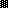 